Publicado en España el 26/02/2021 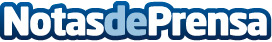 Las 10 mejores agencias SEO de España en Google según SEMRushDurante el año 2020, el 93’2% de la población española ha usando de manera recurrente Internet y el 78% de ella lo ha utilizado para comprar o encontrar informaciónDatos de contacto:Dobuss Projects SL957289665Nota de prensa publicada en: https://www.notasdeprensa.es/las-10-mejores-agencias-seo-de-espana-en Categorias: Nacional Marketing Emprendedores E-Commerce http://www.notasdeprensa.es